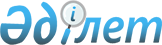 Павлодар қалалық мәслихатының 2018 жылғы 25 желтоқсандағы "2019 - 2021 жылдарға арналған Павлодар қалалық бюджеті туралы" № 330/45 шешіміне өзгерістер мен толықтырулар енгізу туралыПавлодар облысы Павлодар қалалық мәслихатының 2019 жылғы 27 қарашадағы № 436/60 шешімі. Павлодар облысының Әділет департаментінде 2019 жылғы 29 қарашада № 6642 болып тіркелді
      Қазақстан Республикасының 2008 жылғы 4 желтоқсандағы Бюджет Кодексінің 106-бабы 4-тармағына, 109-бабы 1-тармағына, Қазақстан Республикасының 2001 жылғы 23 қаңтардағы "Қазақстан Республикасындағы жергілікті мемлекеттік басқару және өзін-өзі басқару туралы" Заңының 6-бабы 1-тармағының 1) тармақшасына сәйкес, Павлодар қалалық мәслихаты ШЕШІМ ҚАБЫЛДАДЫ:
      1. Павлодар қалалық мәслихатының 2018 жылғы 25 желтоқсандағы "2019 - 2021 жылдарға арналған Павлодар қалалық бюджеті туралы" № 330/45 шешіміне (Нормативтік құқықтық актілерді мемлекеттік тіркеу тізілімінде № 6198 болып тіркелген, 2019 жылғы 10 қаңтарда Қазақстан Республикасы нормативтік құқықтық актілерінің эталондық бақылау банкінде жарияланған) келесі өзгерістер мен толықтырулар енгізілсін:
      1-тармақта:
      1) тармақшада:
      "78 803 543" сандары "79 287 287" сандарымен ауыстырылсын;
      "50 283 566" сандары "49 551 350" сандарымен ауыстырылсын;
      "250 018" сандары "262 595" сандарымен ауыстырылсын;
      "3 337 329" сандары "3 762 390" сандарымен ауыстырылсын;
      "24 932 630" сандары "25 710 952" сандарымен ауыстырылсын;
      2) тармақшада "82 970 344" сандары "82 602 282" сандарымен ауыстырылсын;
      3) тармақшада:
      "-232 228" сандары "29 772" сандарымен ауыстырылсын;
      "262 228" сандары "228" сандарымен ауыстырылсын;
      5) тармақшада "-4 620 911" сандары "-4 031 105" сандарымен ауыстырылсын;
      6) тармақшада "4 620 911" сандары "4 031 105" сандарымен ауыстырылсын;
      8-тармақта:
      "162 655" сандары "161 769" сандарымен ауыстырылсын;
      "14 054" сандары "14 304" сандарымен ауыстырылсын;
      8-тармақ келесі мазмұндағы абзацтармен толықтырылсын:
      "Кенжекөл ауылдық округіне көше жарығын орнатуға - 5 703 мың теңге;
      Павлодар қаласының ауылдық елді мекендеріне жаңа жылдық шырша орнатуға - 15 000 мың теңге;
      Кенжекөл ауылдық округінің жаңадан салынған Мәдениет үйін ұстауға және жарақтандыруға - 5 000 мың теңге.";
      9-тармақта "80 268" сандары "10 268" сандарымен ауыстырылсын;
      көрсетілген шешімнің 1-қосымшасы осы шешімнің қосымшасына сәйкес жаңа редакцияда жазылсын.
      2. Осы шешімнің орындалуын бақылау қалалық мәслихаттың экономика және бюджет жөніндегі тұрақты комиссиясына жүктелсін.
      3. Осы шешім 2019 жылғы 1 қаңтардан бастап қолданысқа енгізіледі. 2019 жылға арналған Павлодар қалалық бюджеті
(өзгерістермен және толықтырулармен)
					© 2012. Қазақстан Республикасы Әділет министрлігінің «Қазақстан Республикасының Заңнама және құқықтық ақпарат институты» ШЖҚ РМК
				
      Сессия төрағасы

Е. Әбенов

      Павлодар қалалық

      мәслихатының хатшысы

З. Мұқашева
Павлодар қалалық
мәслихатының 2019 жылғы 27
қарашадағы № 436/60 шешіміне
қосымшаПавлодар қалалық
мәслихатының 2018
жылғы 25 желтоқсандағы
№ 330/45 шешіміне
1-қосымша
Санаты
Санаты
Санаты
Санаты
Сомасы (мың теңге)
Сыныбы
Сыныбы
Сыныбы
Сомасы (мың теңге)
Кіші сыныбы
Кіші сыныбы
Кіші сыныбы
Сомасы (мың теңге)
Атауы
Сомасы (мың теңге)
1
2
3
4
5
1. Кiрiстер
79287287 
1
Салықтық түсімдер
49551350
01
Табыс салығы
10121338
2
Жеке табыс салығы
10121338
03
Әлеуметтiк салық
7709340
1
Әлеуметтік салық
7709340
04
Меншiкке салынатын салықтар
7260291
1
Мүлiкке салынатын салықтар
5206450
3
Жер салығы
598125
4
Көлiк құралдарына салынатын салық
1455416
5
Бірыңғай жер салығы
300
05
Тауарларға, жұмыстарға және қызметтерге салынатын iшкi салықтар
23968981
2
Акциздер
22712931
3
Табиғи және басқа да ресурстарды пайдаланғаны үшiн түсетiн түсiмдер
722000
4
Кәсiпкерлiк және кәсiби қызметтi жүргiзгенi үшiн алынатын алымдар
494889
5
Ойын бизнесіне салық
39161
08
Заңдық маңызы бар әрекеттерді жасағаны және (немесе) оған уәкілеттігі бар мемлекеттік органдар немесе лауазымды адамдар құжаттар бергені үшін алынатын міндетті төлемдер
491400
1
Мемлекеттік баж
491400
2
Салықтық емес түсiмдер
262595
01
Мемлекеттік меншіктен түсетін кірістер
101829
1
Мемлекеттік кәсіпорындардың таза кірісі бөлігінің түсімдері
77
4
Мемлекет меншігінде тұрған, заңды тұлғалардағы қатысу үлесіне кірістер
2974
5
Мемлекет меншігіндегі мүлікті жалға беруден түсетін кірістер
98000
9
Мемлекет меншігінен түсетін басқа да кірістер
778
04
Мемлекеттік бюджеттен қаржыландырылатын, сондай-ақ Қазақстан Республикасы Ұлттық Банкінің бюджетінен (шығыстар сметасынан) қамтылатын және қаржыландырылатын мемлекеттік мекемелер салатын айыппұлдар, өсімпұлдар, санкциялар, өндіріп алулар
2470
1
Мұнай секторы ұйымдарынан және Жәбірленушілерге өтемақы қорына түсетін түсімдерді қоспағанда, мемлекеттік бюджеттен қаржыландырылатын, сондай-ақ Қазақстан Республикасы Ұлттық Банкінің бюджетінен (шығыстар сметасынан) қамтылатын және қаржыландырылатын мемлекеттік мекемелер салатын айыппұлдар, өсімпұлдар, санкциялар, өндіріп алулар
2470
06
Басқа да салықтық емес түсiмдер
158296
1
Басқа да салықтық емес түсiмдер
158296
3
Негізгі капиталды сатудан түсетін түсімдер
3762390
01
Мемлекеттік мекемелерге бекітілген мемлекеттік мүлікті сату
3249886
1
Мемлекеттік мекемелерге бекітілген мемлекеттік мүлікті сату
3249886
03
Жердi және материалдық емес активтердi сату
512504
1
Жерді сату
272004
2
Материалдық емес активтерді сату
240500
4
Трансферттердің түсімдері
25710952
02
Мемлекеттiк басқарудың жоғары тұрған органдарынан түсетiн трансферттер
25710952
2
Облыстық бюджеттен түсетiн трансферттер
25710952
Функционалдық топ
Функционалдық топ
Функционалдық топ
Функционалдық топ
Функционалдық топ
Сомасы (мың теңге)
Кiшi функция
Кiшi функция
Кiшi функция
Кiшi функция
Сомасы (мың теңге)
Бюджеттiк бағдарламалардың әкiмшiсi
Бюджеттiк бағдарламалардың әкiмшiсi
Бюджеттiк бағдарламалардың әкiмшiсi
Сомасы (мың теңге)
Бағдарлама
Бағдарлама
Сомасы (мың теңге)
Атауы
Сомасы (мың теңге)
1
2
3
4
5
6
2. Шығындар
82602282
01
Жалпы сипаттағы мемлекеттiк қызметтер
2255058
1
Мемлекеттiк басқарудың жалпы функцияларын орындайтын өкiлдi, атқарушы және басқа органдар
362455
112
Аудан (облыстық маңызы бар қала) мәслихатының аппараты
27806
001
Аудан (облыстық маңызы бар қала) мәслихатының қызметін қамтамасыз ету жөніндегі қызметтер
27309
003
Мемлекеттік органның күрделі шығыстары
497
122
Аудан (облыстық маңызы бар қала) әкімінің аппараты
315125
001
Аудан (облыстық маңызы бар қала) әкімінің қызметін қамтамасыз ету жөніндегі қызметтер
265468
003
Мемлекеттік органның күрделі шығыстары
29751
113
Жергілікті бюджеттерден берілетін ағымдағы нысаналы трансферттер
19906
123
Қаладағы аудан, аудандық маңызы бар қала, кент, ауыл, ауылдық округ әкімінің аппараты
19524
001
Қаладағы аудан, аудандық маңызы бар қаланың, кент, ауыл, ауылдық округ әкімінің қызметін қамтамасыз ету жөніндегі қызметтер
18854
022
Мемлекеттік органның күрделі шығыстары
670
2
Қаржылық қызмет
230488
452
Ауданның (облыстық маңызы бар қаланың) қаржы бөлімі
206102
001
Ауданның (облыстық маңызы бар қаланың) бюджетін орындау және коммуналдық меншігін басқару саласындағы мемлекеттік саясатты іске асыру жөніндегі қызметтер
155177
003
Салық салу мақсатында мүлікті бағалауды жүргізу
15401
010
Жекешелендіру, коммуналдық меншікті басқару, жекешелендіруден кейінгі қызмет және осыған байланысты дауларды реттеу
25524
018
Мемлекеттік органның күрделі шығыстары
10000
805
Ауданның (облыстық маңызы бар қаланың) мемлекеттік сатып алу бөлімі
24386
001
Жергілікті деңгейде мемлекеттік сатып алу саласындағы мемлекеттік саясатты іске асыру жөніндегі қызметтер
22175
003
Мемлекеттік органның күрделі шығыстары
2211
5
Жоспарлау және статистикалық қызмет
131789
453
Ауданның (облыстық маңызы бар қаланың) экономика және бюджеттік жоспарлау бөлімі
131789
001
Экономикалық саясатты, мемлекеттік жоспарлау жүйесін қалыптастыру және дамыту саласындағы мемлекеттік саясатты іске асыру жөніндегі қызметтер
130146
004
Мемлекеттік органның күрделі шығыстары
1643
9
Жалпы сипаттағы өзге де мемлекеттiк қызметтер
1530326
454
Ауданның (облыстық маңызы бар қаланың) кәсіпкерлік және ауыл шаруашылығы бөлімі
31873
001
Жергілікті деңгейде кәсіпкерлікті және ауыл шаруашылығын дамыту саласындағы мемлекеттік саясатты іске асыру жөніндегі қызметтер
31873
458
Ауданның (облыстық маңызы бар қаланың) тұрғын үй-коммуналдық шаруашылығы, жолаушылар көлігі және автомобиль жолдары бөлімі
1303067
001
Жергілікті деңгейде тұрғын үй-коммуналдық шаруашылығы, жолаушылар көлігі және автомобиль жолдары саласындағы мемлекеттік саясатты іске асыру жөніндегі қызметтер
934112
020
Ақпараттық жүйелер құру
 122881
067
Ведомстволық бағыныстағы мемлекеттік мекемелер мен ұйымдардың күрделі шығыстары
29429
113
Жергілікті бюджеттерден берілетін ағымдағы нысаналы трансферттер
216645
467
Ауданның (облыстық маңызы бар қаланың) құрылыс бөлімі
195386
040
Мемлекеттік органдардың объектілерін дамыту
195386
02
Қорғаныс
82942
1
Әскери мұқтаждар
82942
122
Аудан (облыстық маңызы бар қала) әкімінің аппараты
82942
005
Жалпыға бірдей әскери міндетті атқару шеңберіндегі іс-шаралар
82942
03
Қоғамдық тәртіп, қауіпсіздік, құқықтық, сот, қылмыстық-атқару қызметі
200524
9
Қоғамдық тәртіп және қауіпсіздік саласындағы басқа да қызметтер
200524
458
Ауданның (облыстық маңызы бар қаланың) тұрғын үй-коммуналдық шаруашылығы, жолаушылар көлігі және автомобиль жолдары бөлімі
164531
021
Елдi мекендерде жол қозғалысы қауiпсiздiгін қамтамасыз ету
164531
499
Ауданның (облыстық маңызы бар қаланың) азаматтық хал актілерін тіркеу бөлімі
35993
001
Жергілікті деңгейде азаматтық хал актілерін тіркеу саласындағы мемлекеттік саясатты іске асыру жөніндегі қызметтер
34743
003
Мемлекеттік органның күрделі шығыстары
1250
04
Бiлiм беру
19330274
1
Мектепке дейiнгi тәрбие және оқыту
6036867
123
Қаладағы аудан, аудандық маңызы бар қала, кент, ауыл, ауылдық округ әкімінің аппараты
60454
041
Мектепке дейінгі білім беру ұйымдарында мемлекеттік білім беру тапсырысын іске асыру
60454
464
Ауданның (облыстық маңызы бар қаланың) білім бөлімі
5952332
009
Мектепке дейінгі тәрбие мен оқыту ұйымдарының қызметін қамтамасыз ету
3664360
040
Мектепке дейінгі білім беру ұйымдарында мемлекеттік білім беру тапсырысын іске асыру
2287972
467
Ауданның (облыстық маңызы бар қаланың) құрылыс бөлімі
24081
037
Мектепке дейiнгi тәрбие және оқыту объектілерін салу және реконструкциялау
24081
2
Бастауыш, негізгі орта және жалпы орта білім беру
12032905
464
Ауданның (облыстық маңызы бар қаланың) білім бөлімі
11482038
003
Жалпы білім беру
10606995
006
Балаларға қосымша білім беру
875043
465
Ауданның (облыстық маңызы бар қаланың) дене шынықтыру және спорт бөлімі
469467
017
Балалар мен жасөспірімдерге спорт бойынша қосымша білім беру
469467
467
Ауданның (облыстық маңызы бар қаланың) құрылыс бөлімі
81400
024
Бастауыш, негізгі орта және жалпы орта білім беру объектілерін салу және реконструкциялау
81400
9
Бiлiм беру саласындағы өзге де қызметтер
1260502
464
Ауданның (облыстық маңызы бар қаланың) білім бөлімі
1260502
001
Жергілікті деңгейде білім беру саласындағы мемлекеттік саясатты іске асыру жөніндегі қызметтер
84302
005
Ауданның (областык маңызы бар қаланың) мемлекеттік білім беру мекемелер үшін оқулықтар мен оқу-әдiстемелiк кешендерді сатып алу және жеткізу
511157
007
Аудандық (қалалық) ауқымдағы мектеп олимпиадаларын және мектептен тыс іс-шараларды өткiзу
22804
012
Мемлекеттік органның күрделі шығыстары
4052
015
Жетім баланы (жетім балаларды) және ата-аналарының қамқорынсыз қалған баланы (балаларды) күтіп-ұстауға қамқоршыларға (қорғаншыларға) ай сайынға ақшалай қаражат төлемі
134663
022
Жетім баланы (жетім балаларды) және ата-анасының қамқорлығынсыз қалған баланы (балаларды) асырап алғаны үшін Қазақстан азаматтарына біржолғы ақша қаражатын төлеуге арналған төлемдер
2089
023
Әдістемелік жұмыс
25797
067
Ведомстволық бағыныстағы мемлекеттік мекемелер мен ұйымдардың күрделі шығыстары
453077
068
Халықтың компьютерлік сауаттылығын арттыруды қамтамасыз ету
1570
113
Жергілікті бюджеттерден берілетін ағымдағы нысаналы трансферттер
20991
06
Әлеуметтiк көмек және әлеуметтiк қамсыздандыру
4213650
1
Әлеуметтiк қамсыздандыру
1753462
451
Ауданның (облыстық маңызы бар қаланың) жұмыспен қамту және әлеуметтік бағдарламалар бөлімі
1731042
005
Мемлекеттік атаулы әлеуметтік көмек
1729442
057
Атаулы мемлекеттік әлеуметтік көмек алушылар болып табылатын жеке тұлғаларды телевизиялық абоненттiк жалғамалармен қамтамасыз ету
1600
464
Ауданның (облыстық маңызы бар қаланың) білім бөлімі
22420
030
Патронат тәрбиешілерге берілген баланы (балаларды) асырап бағу
22420
2
Әлеуметтiк көмек
2073940
451
Ауданның (облыстық маңызы бар қаланың) жұмыспен қамту және әлеуметтік бағдарламалар бөлімі
2072198
002
Жұмыспен қамту бағдарламасы
815765
004
Ауылдық жерлерде тұратын денсаулық сақтау, білім беру, әлеуметтік қамтамасыз ету, мәдениет, спорт және ветеринар мамандарына отын сатып алуға Қазақстан Республикасының заңнамасына сәйкес әлеуметтік көмек көрсету
4167
006
Тұрғын үйге көмек көрсету
21868
007
Жергілікті өкілетті органдардың шешімі бойынша мұқтаж азаматтардың жекелеген топтарына әлеуметтік көмек
328967
010
Үйден тәрбиеленіп оқытылатын мүгедек балаларды материалдық қамтамасыз ету
13938
013
Белгіленген тұрғылықты жері жоқ тұлғаларды әлеуметтік бейімдеу
111970
014
Мұқтаж азаматтарға үйде әлеуметтiк көмек көрсету
166919
015
Зейнеткерлер мен мүгедектерге әлеуметтiк қызмет көрсету аумақтық орталығы
9180
017
Оңалтудың жеке бағдарламасына сәйкес мұқтаж мүгедектердi мiндеттi гигиеналық құралдармен қамтамасыз ету, қозғалуға қиындығы бар бірінші топтағы мүгедектерге жеке көмекшінің және есту бойынша мүгедектерге қолмен көрсететiн тіл маманының қызметтерін ұсыну
531141
023
Жұмыспен қамту орталықтарының қызметін қамтамасыз ету
68283
464
Ауданның (облыстық маңызы бар қаланың) білім бөлімі
1742
008
Жергілікті өкілді органдардың шешімі бойынша білім беру ұйымдарының күндізгі оқу нысанында оқитындар мен тәрбиеленушілерді қоғамдық көлікте (таксиден басқа) жеңілдікпен жол жүру түрінде әлеуметтік қолдау
1742
9
Әлеуметтiк көмек және әлеуметтiк қамтамасыз ету салаларындағы өзге де қызметтер
386248
451
Ауданның (облыстық маңызы бар қаланың) жұмыспен қамту және әлеуметтік бағдарламалар бөлімі
386248
001
Жергілікті деңгейде халық үшін әлеуметтік бағдарламаларды жұмыспен қамтуды қамтамасыз етуді іске асыру саласындағы мемлекеттік саясатты іске асыру жөніндегі қызметтер
88989
011
Жәрдемақыларды және басқа да әлеуметтік төлемдерді есептеу, төлеу мен жеткізу бойынша қызметтерге ақы төлеу
7649
028
Күш көрсету немесе күш көрсету қаупі салдарынан қиын жағдайларға тап болған тәуекелдер тобындағы адамдарға қызметтер
34242
054
Үкіметтік емес ұйымдарда мемлекеттік әлеуметтік тапсырысты орналастыру
254468
097
Сенім білдірілген агенттің тұрғын үй сертификаттарын беру бойынша (бюджеттік кредит түріндегі әлеуметтік қолдау) қызметтеріне ақы төлеу
900
07
Тұрғын үй-коммуналдық шаруашылық
21949934
1
Тұрғын үй шаруашылығы
13946837
458
Ауданның (облыстық маңызы бар қаланың) тұрғын үй-коммуналдық шаруашылығы, жолаушылар көлігі және автомобиль жолдары бөлімі
12195
004
Азматтардың жекелеген санаттарын тұрғын үймен қамтамасыз ету
11195
005
Авариялық және ескі тұрғын үйлерді бұзу
1000
463
Ауданның (облыстық маңызы бар қаланың) жер қатынастары бөлімі
28529
016
Мемлекет мұқтажы үшін жер учаскелерін алу
28529
467
Ауданның (облыстық маңызы бар қаланың) құрылыс бөлімі
13834297
003
Коммуналдық тұрғын үй қорының тұрғын үйін жобалау және (немесе) салу, реконструкциялау
7717550
004
Инженерлік-коммуникациялық инфрақұрылымды жобалау, дамыту және (немесе) жайластыру
6116747
479
Ауданның (облыстық маңызы бар қаланың) тұрғын үй инспекциясы бөлімі
71816
001
Жергілікті деңгейде тұрғын үй қоры саласындағы мемлекеттік саясатты іске асыру жөніндегі қызметтер
71013
005
Мемлекеттік органның күрделі шығыстары
803
2
Коммуналдық шаруашылық
5601758
123
Қаладағы аудан, аудандық маңызы бар қала, кент, ауыл, ауылдық округ әкімінің аппараты
7066
014
Елді мекендерді сумен жабдықтауды ұйымдастыру
7066
458
Ауданның (облыстық маңызы бар қаланың) тұрғын үй-коммуналдық шаруашылығы, жолаушылар көлігі және автомобиль жолдары бөлімі
3746370
012
Сумен жабдықтау және су бұру жүйесінің жұмыс істеуі
6825
026
Ауданның (облыстық маңызы бар қаланың) коммуналдық меншігіндегі жылу жүйелерін қолдануды ұйымдастыру
6806
028
Коммуналдық шаруашылығын дамыту
95997
029
Сумен жабдықтау және су бұру жүйелерін дамыту
3611220
048
Қаланы және елді мекендерді абаттандыруды дамыту
25522
467
Ауданның (облыстық маңызы бар қаланың) құрылыс бөлімі
1848322
005
Коммуналдық шаруашылығын дамыту
400
006
Сумен жабдықтау және су бұру жүйесін дамыту
1038044
058
Елді мекендердегі сумен жабдықтау және су бұру жүйелерін дамыту
809878
3
Елді-мекендерді көркейту
2401339
123
Қаладағы аудан, аудандық маңызы бар қала, кент, ауыл, ауылдық округ әкімінің аппараты
13277
008
Елді мекендердегі көшелерді жарықтандыру
11277
011
Елді мекендерді абаттандыру мен көгалдандыру
2000
458
Ауданның (облыстық маңызы бар қаланың) тұрғын үй-коммуналдық шаруашылығы, жолаушылар көлігі және автомобиль жолдары бөлімі
2388062
015
Елдi мекендердегі көшелердi жарықтандыру
931948
016
Елдi мекендердiң санитариясын қамтамасыз ету
327708
017
Жерлеу орындарын ұстау және туыстары жоқ адамдарды жерлеу
33678
018
Елдi мекендердi абаттандыру және көгалдандыру
1094728
08
Мәдениет, спорт, туризм және ақпараттық кеңістiк
1662467
1
Мәдениет саласындағы қызмет
435978
123
Қаладағы аудан, аудандық маңызы бар қала, кент, ауыл, ауылдық округ әкімінің аппараты
140
006
Жергілікті деңгейде мәдени-демалыс жұмыстарын қолдау
140
455
Ауданның (облыстық маңызы бар қаланың) мәдениет және тілдерді дамыту бөлімі
361969
003
Мәдени-демалыс жұмысын қолдау
361969
467
Ауданның (облыстық маңызы бар қаланың) құрылыс бөлімі
73869
011
Мәдениет объектілерін дамыту
73869
2
Спорт 
809856
465
Ауданның (облыстық маңызы бар қаланың) дене шынықтыру және спорт бөлімі
448509
001
Жергілікті деңгейде дене шынықтыру және спорт саласындағы мемлекеттік саясатты іске асыру жөніндегі қызметтер
21262
005
Ұлттық және бұқаралық спорт түрлерін дамыту
246618
006
Аудандық (облыстық маңызы бар қалалық) деңгейде спорттық жарыстар өткiзу
27243
007
Әртүрлi спорт түрлерi бойынша аудан (облыстық маңызы бар қала) құрама командаларының мүшелерiн дайындау және олардың облыстық спорт жарыстарына қатысуы
6755
032
Ведомстволық бағыныстағы мемлекеттік мекемелер мен ұйымдардың күрделі шығыстары
130412
113
Жергілікті бюджеттерден берілетін ағымдағы нысаналы трансферттер
16219
467
Ауданның (облыстық маңызы бар қаланың) құрылыс бөлімі
361347
008
Cпорт объектілерін дамыту
361347
3
Ақпараттық кеңiстiк
242382
455
Ауданның (облыстық маңызы бар қаланың) мәдениет және тілдерді дамыту бөлімі
186037
006
Аудандық (қалалық) кiтапханалардың жұмыс iстеуi
180988
007
Мемлекеттiк тiлдi және Қазақстан халқының басқа да тiлдерін дамыту
5049
456
Ауданның (облыстық маңызы бар қаланың) ішкі саясат бөлімі
56345
002
Мемлекеттік ақпараттық саясат жүргізу жөніндегі қызметтер
56345
9
Мәдениет, спорт, туризм және ақпараттық кеңiстiктi ұйымдастыру жөнiндегi өзге де қызметтер
174251
455
Ауданның (облыстық маңызы бар қаланың) мәдениет және тілдерді дамыту бөлімі
82676
001
Жергілікті деңгейде тілдерді және мәдениетті дамыту саласындағы мемлекеттік саясатты іске асыру жөніндегі қызметтер
38451
010
Мемлекеттік органның күрделі шығыстары
680
032
Ведомстволық бағыныстағы мемлекеттік мекемелер мен ұйымдардың күрделі шығыстары
38545
113
Жергілікті бюджеттерден берілетін ағымдағы нысаналы трансферттер
5000
456
Ауданның (облыстық маңызы бар қаланың) ішкі саясат бөлімі
91575
001
Жергілікті деңгейде ақпарат, мемлекеттілікті нығайту және азаматтардың әлеуметтік сенімділігін қалыптастыру саласында мемлекеттік саясатты іске асыру жөніндегі қызметтер
57782
003
Жастар саясаты саласында іс-шараларды іске асыру
31910
006
Мемлекеттік органның күрделі шығыстары
1883
09
Отын-энергетика кешенi және жер қойнауын пайдалану
1361322
1
Отын және энергетика
1361322
467
Ауданның (облыстық маңызы бар қаланың) құрылыс бөлімі
1361322
009
Жылу-энергетикалық жүйені дамыту
1361322
10
Ауыл, су, орман, балық шаруашылығы, ерекше қорғалатын табиғи аумақтар, қоршаған ортаны және жануарлар дүниесін қорғау, жер қатынастары
146389
1
Ауыл шаруашылығы
96868
473
Ауданның (облыстық маңызы бар қаланың) ветеринария бөлімі
96868
001
Жергілікті деңгейде ветеринария саласындағы мемлекеттік саясатты іске асыру жөніндегі қызметтер
31569
005
Мал көмінділерінің (биотермиялық шұңқырлардың) жұмыс істеуін қамтамасыз ету
761
007
Қаңғыбас иттер мен мысықтарды аулауды және жоюды ұйымдастыру
23378
010
Ауыл шаруашылығы жануарларын сәйкестендіру жөніндегі іс-шараларды өткізу
1288
011
Эпизоотияға қарсы іс-шаралар жүргізу
36308
047
Жануарлардың саулығы мен адамның денсаулығына қауіп төндіретін, алып қоймай залалсыздандырылған (зарарсыздандырылған) және қайта өңделген жануарлардың, жануарлардан алынатын өнімдер мен шикізаттың құнын иелеріне өтеу
3564
6
Жер қатынастары
49081
463
Ауданның (облыстық маңызы бар қаланың) жер қатынастары бөлімі
49081
001
Аудан (облыстық маңызы бар қала) аумағында жер қатынастарын реттеу саласындағы мемлекеттік саясатты іске асыру жөніндегі қызметтер
47691
003
Елдi мекендердi жер-шаруашылық орналастыру
1390
9
Ауыл, су, орман, балық шаруашылығы, қоршаған ортаны қорғау және жер қатынастары саласындағы басқа да қызметтер
440
453
Ауданның (облыстық маңызы бар қаланың) экономика және бюджеттік жоспарлау бөлімі
440
099
Мамандарға әлеуметтік қолдау көрсету жөніндегі шараларды іске асыру
440
11
Өнеркәсіп, сәулет, қала құрылысы және құрылыс қызметі
204992
2
Сәулет, қала құрылысы және құрылыс қызметі
204992
467
Ауданның (облыстық маңызы бар қаланың) құрылыс бөлімі
87756
001
Жергілікті деңгейде құрылыс саласындағы мемлекеттік саясатты іске асыру жөніндегі қызметтер
87756
468
Ауданның (облыстық маңызы бар қаланың) сәулет және қала құрылысы бөлімі
117236
001
Жергілікті деңгейде сәулет және қала құрылысы саласындағы мемлекеттік саясатты іске асыру жөніндегі қызметтер
26253
003
Аудан аумағында қала құрылысын дамыту схемаларын және елді мекендердің бас жоспарларын әзірлеу
90419
004
Мемлекеттік органның күрделі шығыстары
564
12
Көлiк және коммуникация
4502990
1
Автомобиль көлiгi
3457427
123
Қаладағы аудан, аудандық маңызы бар қала, кент, ауыл, ауылдық округ әкімінің аппараты
8781
013
Аудандық маңызы бар қалаларда, кенттерде, ауылдарда, ауылдық округтерде автомобиль жолдарының жұмыс істеуін қамтамасыз ету
8781
458
Ауданның (облыстық маңызы бар қаланың) тұрғын үй-коммуналдық шаруашылығы, жолаушылар көлігі және автомобиль жолдары бөлімі
3448646
023
Автомобиль жолдарының жұмыс істеуін қамтамасыз ету
2266089
045
Аудандық маңызы бар автомобиль жолдарын және елді-мекендердің көшелерін күрделі және орташа жөндеу
1182557
9
Көлiк және коммуникациялар саласындағы өзге де қызметтер
1045563
458
Ауданның (облыстық маңызы бар қаланың) тұрғын үй-коммуналдық шаруашылығы, жолаушылар көлігі және автомобиль жолдары бөлімі
1045563
024
Кентiшiлiк (қалаiшiлiк), қала маңындағы ауданiшiлiк қоғамдық жолаушылар тасымалдарын ұйымдастыру
335563
037
Әлеуметтік маңызы бар қалалық (ауылдық), қала маңындағы және ауданішілік қатынастар бойынша жолаушылар тасымалдарын субсидиялау
710000
13
Басқалар
200244
9
Басқалар
200244
452
Ауданның (облыстық маңызы бар қаланың) қаржы бөлімі
93892
012
Ауданның (облыстық маңызы бар қаланың) жергілікті атқарушы органының резерві
10268
026
Аудандық маңызы бар қала, ауыл, кент, ауылдық округ бюджеттеріне азаматтық қызметшілердің жекелеген санаттарының, мемлекеттік бюджет қаражаты есебінен ұсталатын ұйымдар қызметкерлерінің, қазыналық кәсіпорындар қызметкерлерінің жалақысын көтеруге берілетін ағымдағы нысаналы трансферттер
77180
066
Аудандық маңызы бар қала, ауыл, кент, ауылдық округ бюджеттеріне мемлекеттік әкімшілік қызметшілердің жекелеген санаттарының жалақысын көтеруге берілетін ағымдағы нысаналы трансферттер
6444
453
Ауданның (облыстық маңызы бар қаланың) экономика және бюджеттік жоспарлау бөлімі
97252
003
Жергілікті бюджеттік инвестициялық жобалардың техникалық-экономикалық негіздемелерін және мемлекеттік-жекешелік әріптестік жобалардың, оның ішінде концессиялық жобалардың конкурстық құжаттамаларын әзірлеу немесе түзету, сондай-ақ қажетті сараптамаларын жүргізу, мемлекеттік-жекешелік әріптестік жобаларды, оның ішінде концессиялық жобаларды консультациялық сүйемелдеу
97252
458
Ауданның (облыстық маңызы бар қаланың) тұрғын үй-коммуналдық шаруашылығы, жолаушылар көлігі және автомобиль жолдары бөлімі
9100
043
Өңірлерді дамытудың 2020 жылға дейінгі бағдарламасы шеңберінде инженерлік инфрақұрылымды дамыту
9100
14
Борышқа қызмет көрсету
27263
1
Борышқа қызмет көрсету
27263
452
Ауданның (облыстық маңызы бар қаланың) қаржы бөлімі
27263
013
Жергілікті атқарушы органдардың облыстық бюджеттен қарыздар бойынша сыйақылар мен өзге де төлемдерді төлеу бойынша борышына қызмет көрсету
27263
15
Трансферттер
26464233
1
Трансферттер
26464233
452
Ауданның (облыстық маңызы бар қаланың) қаржы бөлімі
26464233
006
Пайдаланылмаған (толық пайдаланылмаған) нысаналы трансферттерді қайтару
3460
007
Бюджеттік алып қоюлар
25034431
024
Заңнаманы өзгертуге байланысты жоғары тұрған бюджеттің шығындарын өтеуге төменгі тұрған бюджеттен ағымдағы нысаналы трансферттер
939105
038
Субвенциялар
464091
051
Жергілікті өзін-өзі басқару органдарына берілетін трансферттер
1523
052
Қазақстан Республикасы Үкіметінің шешімі бойынша толық пайдалануға рұқсат етілген, өткен қаржы жылында бөлінген, пайдаланылмаған (түгел пайдаланылмаған) нысаналы даму трансферттерінің сомасын қайтару
16958
053
Жергілікті атқарушы органдардың шешімі бойынша толық пайдалануға рұқсат етілген, өткен қаржы жылында бөлінген, пайдаланылмаған (түгел пайдаланылмаған) нысаналы даму трансферттерінің сомасын қайтару
4665
3. Таза бюджеттік кредиттеу
29772
Бюджеттік кредиттер
30000
06
Әлеуметтiк көмек және әлеуметтiк қамсыздандыру
30000
9
Әлеуметтiк көмек және әлеуметтiк қамтамасыз ету салаларындағы өзге де қызметтер
30000
451
Ауданның (облыстық маңызы бар қаланың) жұмыспен қамту және әлеуметтік бағдарламалар бөлімі
30000
095
Әлеуметтік қолдау ретінде тұрғын үй сертификаттарын беру үшін бюджеттік кредиттер
30000
Бюджеттік кредиттерді өтеу
228
5
Бюджеттік кредиттерді өтеу
228
01
Бюджеттік кредиттерді өтеу
228
1
Мемлекеттік бюджеттен берілген бюджеттік кредиттерді өтеу
228
4. Қаржы активтерiмен операциялар бойынша сальдо      
686338
Қаржы активтерін сатып алу
686338
13
Басқалар
686338
9
Басқалар
686338
452
Ауданның (облыстық маңызы бар қаланың) қаржы бөлімі
636338
014
Заңды тұлғалардың жарғылық капиталын қалыптастыру немесе ұлғайту
636338
458
Ауданның (облыстық маңызы бар қаланың) тұрғын үй-коммуналдық шаруашылығы, жолаушылар көлігі және автомобиль жолдары бөлімі
50000
065
Заңды тұлғалардың жарғылық капиталын қалыптастыру немесе ұлғайту
50000
5. Бюджет тапшылығы (профициті)
-4031105
6. Бюджет тапшылығын қаржыландыру (профицитін пайдалану)
4031105
7
Қарыздар түсімдері
5951737
01
Мемлекеттік ішкі қарыздар
5951737
2
Қарыз алу келісім-шарттары
5951737
03
Ауданның (облыстық маңызы бар қаланың) жергілікті атқарушы органы алатын қарыздар
5951737
16
Қарыздарды өтеу
2528219
1
Қарыздарды өтеу
2528219
452
Ауданның (облыстық маңызы бар қаланың) қаржы бөлімі
2528219
008
Жергілікті атқарушы органның жоғары тұрған бюджет алдындағы борышын өтеу
2528219